Customs Compliance Manager, LCB TCRS3243HIGH LEVEL OVERVIEWReporting to the Director, manage the Customs trade compliance program in Houston, TX.EXPECTATIONSManage a Customs compliance program Manage a local trade compliance team Manage C-TPAT program Manage customs brokersProvide subject matter expertise on all trade compliance mattersESSENTIALSExperience managing corporate Customs compliance programs Experience with people management Bachelor’s Degree preferred Experience with C-TPAT required Customs Broker’s License requiredHouston area locals only pleaseTO APPLY EMAIL YOUR RESUME TO:Rick Miller at rick@traderecruiting.com or Linda Lexo at linda@traderecruiting.comRecruiters and Licensed U.S. Customs Brokers with other trade compliance positions available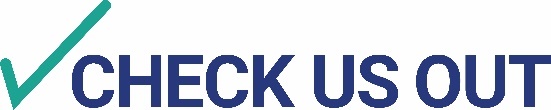        www.traderecruiting.com